3rd Grade Social Studies Lesson for iPadUnit:  HistoryObjectives/TEKS:  113.14.3.1 -  The student understands how individuals, events, and ideas have influenced the history of various communities. 113.14.3.1.B -  identify individuals, including Pierre-Charles L Enfant, Benjamin Banneker, and Benjamin Franklin, who have helped to shape communities; and 113.14.3.1.C -  describe how individuals, including Daniel Boone, Christopher Columbus, the Founding Fathers, and Juan de Onate have contributed to the expansion of existing communities or to the creation of new communitiesTA TEKS:1)  Creativity and innovation. The student uses creative thinking and innovative processes to construct knowledge and develop digital products. The student is expected to:(A)  create original products using a variety of resources;(2)  Communication and collaboration. The student collaborates and communicates both locally and globally using digital tools and resources to reinforce and promote learning. The student is expected to:(A)  draft, edit, and publish products in different media individually and collaboratively;(3)  Research and information fluency. The student acquires and evaluates digital content. The student is expected to:(B)  collect and organize information from a variety of formats, including text, audio, video, and graphics;(C)  validate and evaluate the relevance and appropriateness of information; and(D)  acquire information appropriate to specific tasks.Name of App/Cost/Internet or Stand Alone: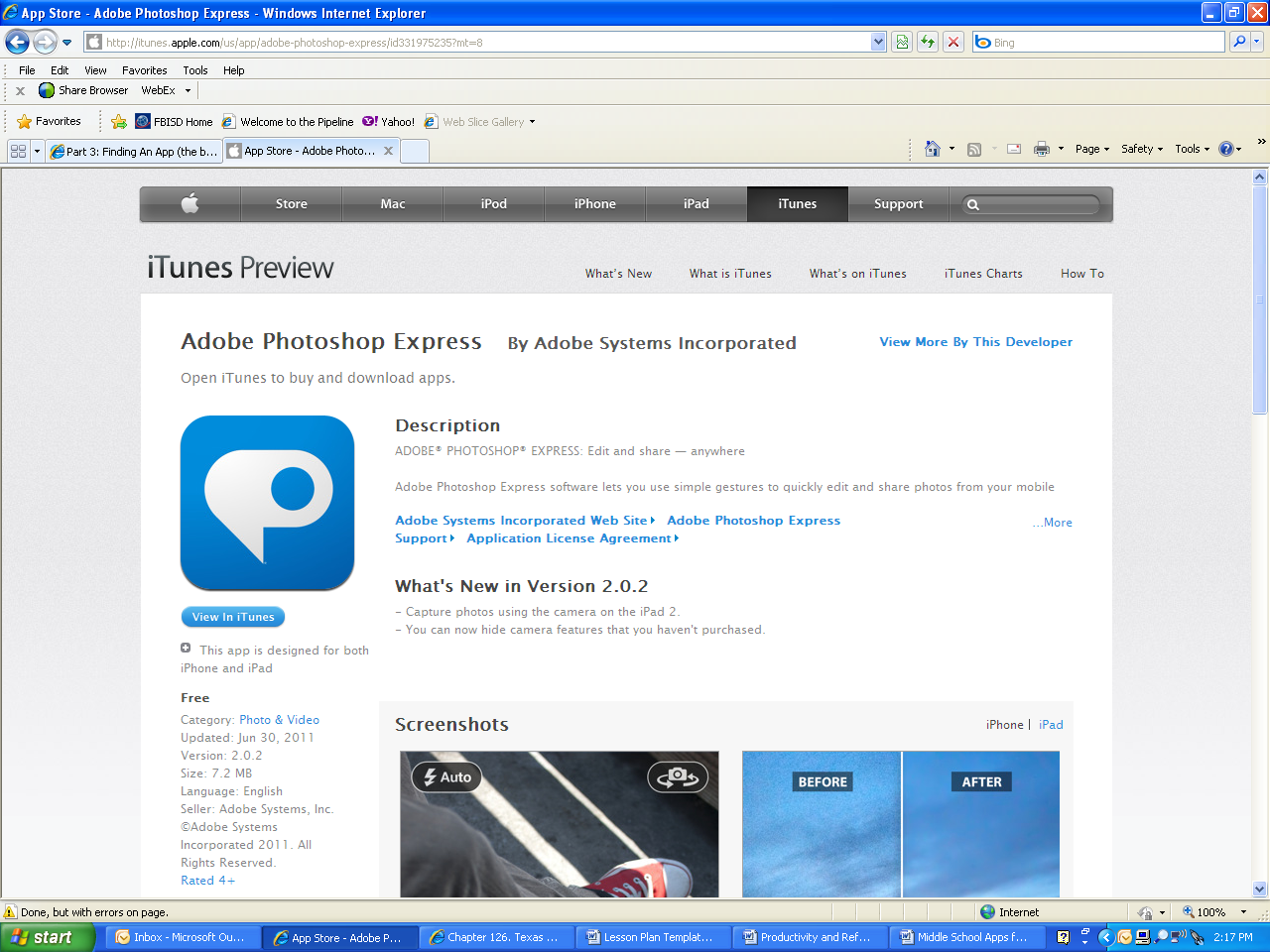 StoryKit                            Adobe Photoshop Express               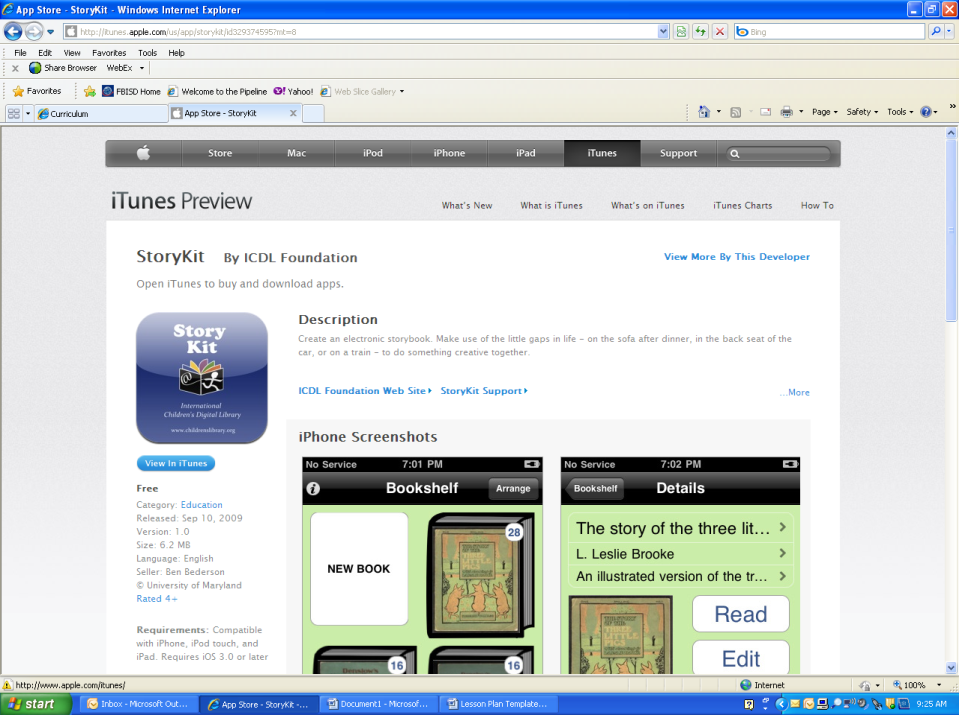 Brief Description/Steps of Lesson: Students will create a book using StoryKit about one of the Powerful People from the TEKS and how they have helped shape the community.Students may need to use a story board to plan the pages in their book.  For example, what will they write on each page and what pictures will they use.Teacher will need to set guidelines for how many pages and the kind of information he/she would like.Students will share their stories with the class by using the VGA projector connection or the document camera.End Product:A book about one of the Powerful People found in the 3rd grade social studies TEKS.